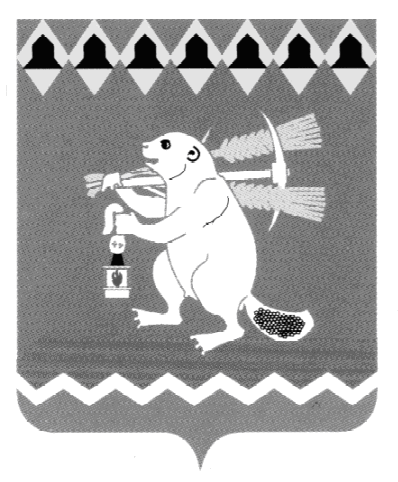 Администрация Артемовского городского округа ПОСТАНОВЛЕНИЕот 21.02.2022                                                                                            № 140-ПАО внесении изменений в устав Муниципального казенногоучреждения Артемовского городского округа «Жилкомстрой» В связи с необходимостью внесения изменений, руководствуясь статьями 30, 31 Устава Артемовского городского круга,ПОСТАНОВЛЯЮ:	1. Внести в устав Муниципального казенного учреждения Артемовского городского округа «Жилкомстрой», утвержденный распоряжением Комитета по управлению муниципальным имуществом Артемовского городского округа от 20.12.2017 № 613 (с изменениями, внесенными  распоряжениями Комитета по управлению муниципальным имуществом Артемовского городского округа от 04.09.2019 № 476, от 01.02.2021 № 30,  постановлением Администрации Артемовского городского округа от 14.12.2021 № 1123-ПА), следующие изменения:1.1. дополнить пункт 18 устава абзацами сорок восьмым, сорок девятым следующего содержания:«- организация мероприятий по обращению с животными без владельцев;- организация мероприятий по предупреждению и ликвидации болезней животных.». 	2. Муниципальному казенному учреждению Артемовского городского округа «Жилкомстрой» (Шуклин А.Ю.) представить в Инспекцию Федеральной налоговой службы по Верх-Исетскому району города Екатеринбурга заявление о государственной регистрации изменений, вносимых в учредительные документы Муниципального казенного учреждения Артемовского городского округа «Жилкомстрой».  	3. Постановление опубликовать в газете «Артемовский рабочий», разместить на Официальном портале правовой информации Артемовского городского округа (www.артемовский-право.рф) и на официальном сайте Артемовского городского округа в информационно-телекоммуникационной сети «Интернет».  	4. Контроль за исполнением постановления возложить на заместителя главы Администрации Артемовского городского округа Миронова А.И.  Глава Артемовского городского округа                                         К.М. Трофимов